A NAH által NAH-1-1125/2019 számon 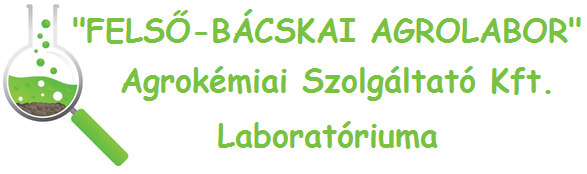 akkreditált vizsgáló laboratórium6430 Bácsalmás, Rákóczi út 19.Tel/fax.: (79) 341-149 Mobil: (30) 682-0304E-mail: agrolabor@agrolabor.hu, Web: www.agrolabor.huTALAJ MINTAJEGYZÉKA fenti mintákat vizsgálatra átvettem.201…  . …………………………………………….  ………...		…………………………………………….	…………………………………………….labor képviselője			megrendelőFelső-Bácskai Agrolabor Kft. (www.agrolabor.hu) Talaj-mintajegyzek.docx (verzió:4.0) Sor-számMinta jelzéseMePar blokk-azonosítóParcella-számHrszTerület (ha)Egyéb adatVizsgálat típusa(Bővített (B), Szűkített (SZ), Egyéb (E))1.2.3.4.5.6.7.8.9.10.11.12.13.14.15.